结合民用建筑修建防空地下室（防空地下室方案设计文件审查）一、申报材料（一）防空地下室方案审查申请书（原件）（二）设计单位人防工程设计资质及备案证明（复印件）（三）防空地下室方案设计文件（图纸、电子版光盘，各 1 份）。（一）行政许可申请书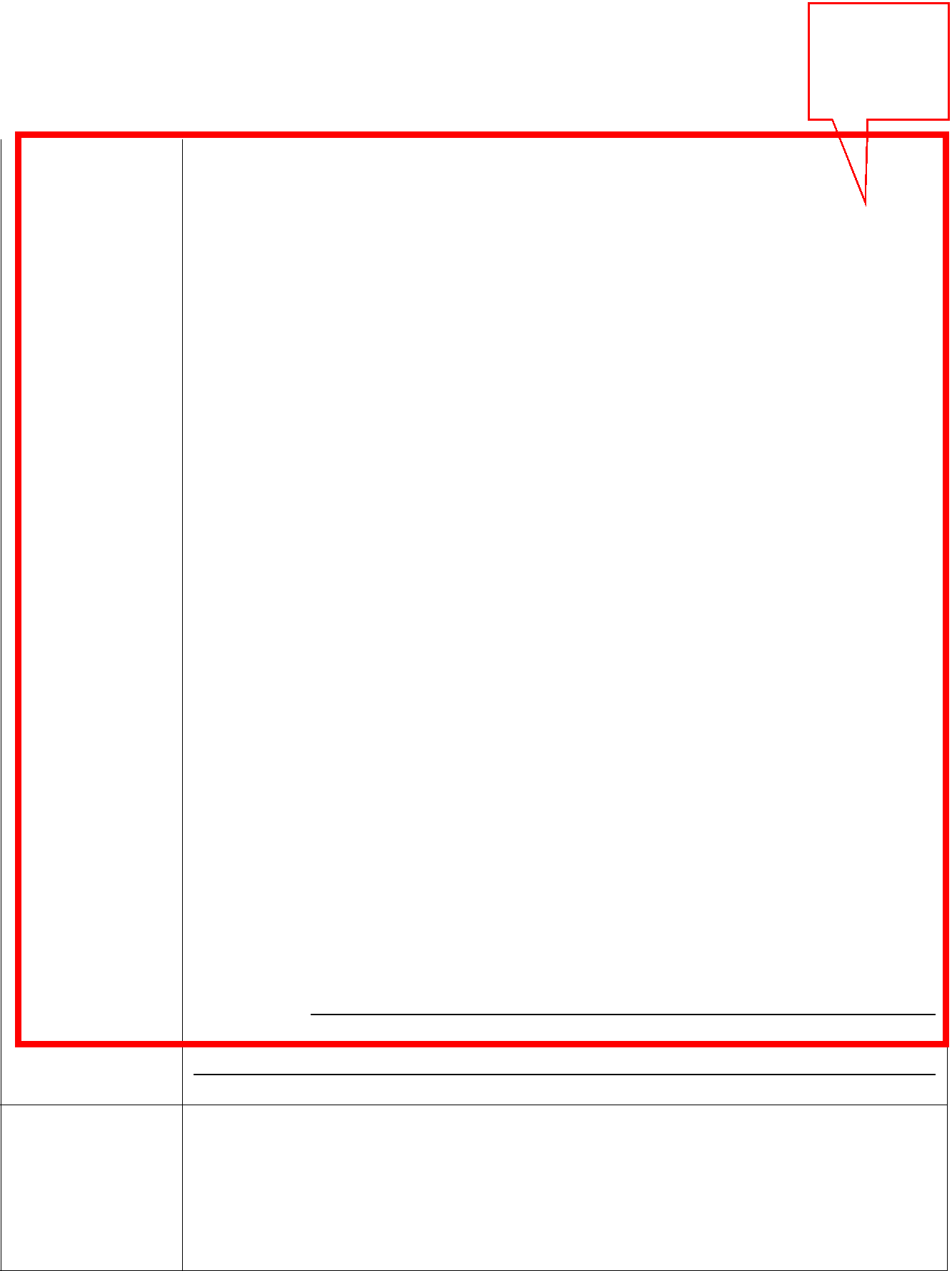 莱西市行政审批服务局防空地下室设计方案审查申请书所有内容如实填写填写完整3．防空地下室方案设计文件（图纸、电子版光盘，各 1材	份）。4.其他申请单位（二）设计单位人防工程设计资质及备案证明（复印件）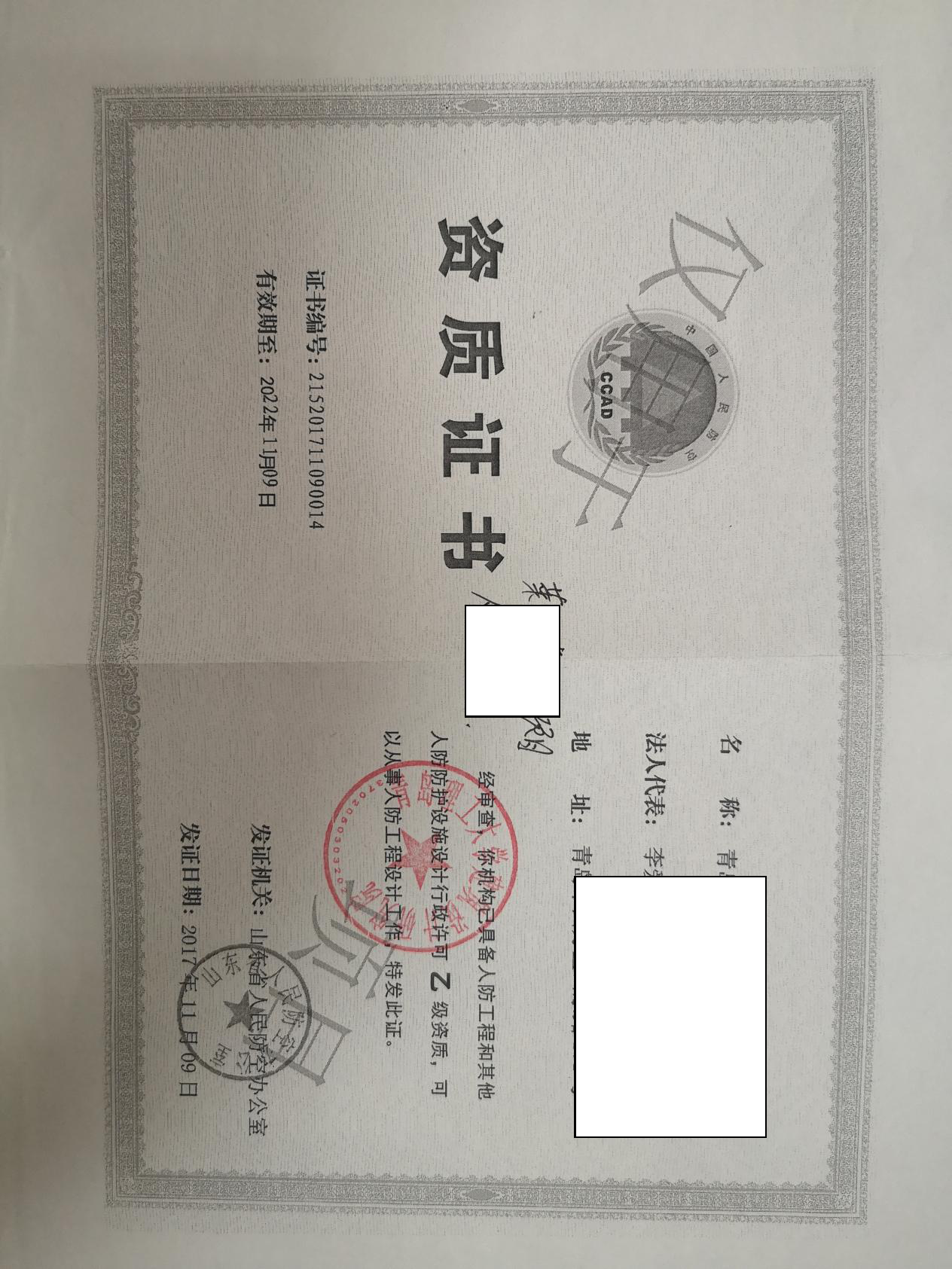 （三）防空地下室方案设计文件（图纸、电子版光盘，各 1 份）。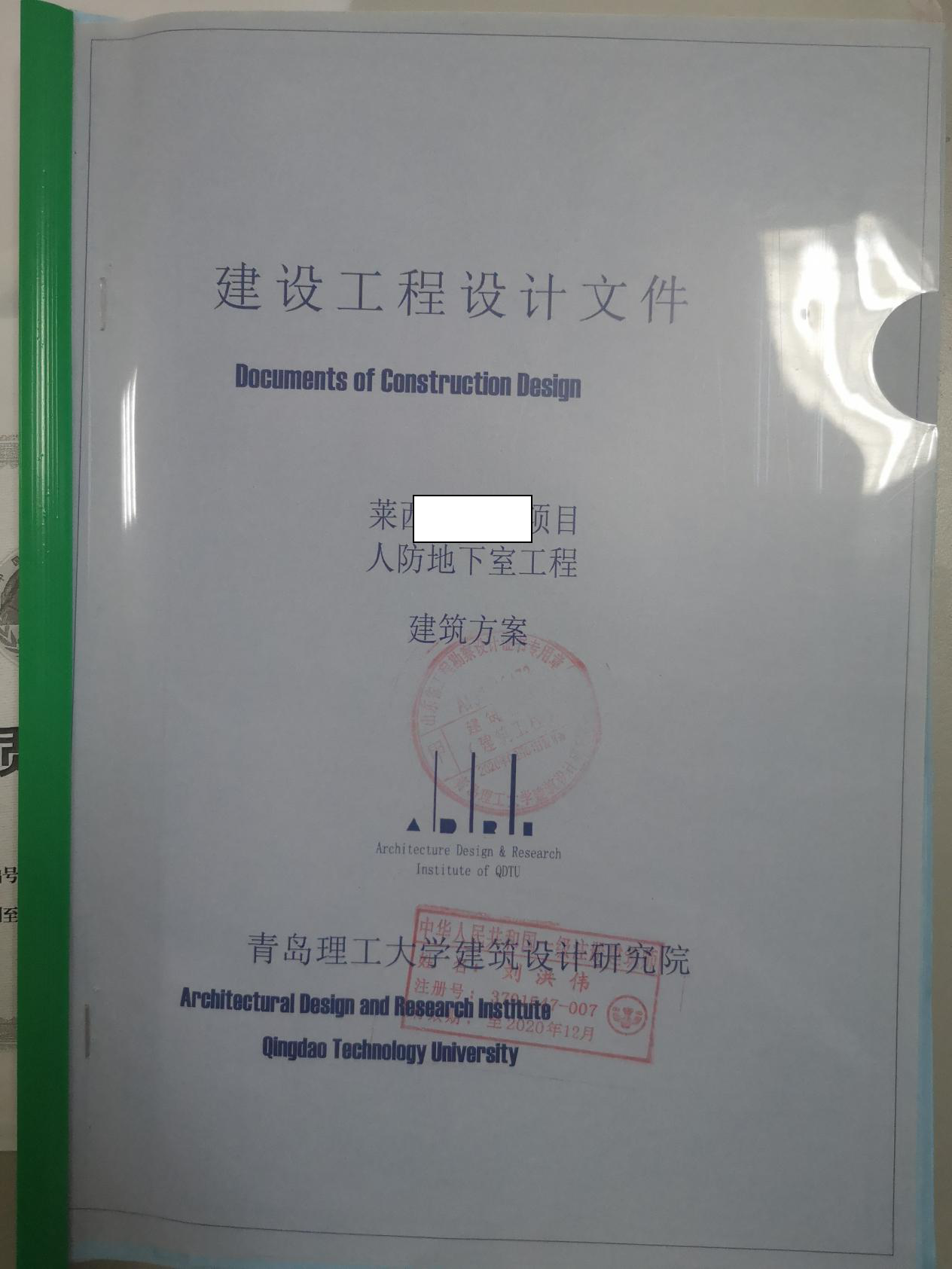 项目名称项目编号建设单位建设地点联系人联系电话防空地下室防空地下室审批面积设计面积防空地下室防空地下室审批等级设计等级防空地下室防空地下室审批战时功能设计战时功能设计单位名称设计资质□1．防空地下室方案审查申请书（原件）□1．防空地下室方案审查申请书（原件）□1．防空地下室方案审查申请书（原件）提□2．设计单位人防工程设计资质及备案证明（复印件）□2．设计单位人防工程设计资质及备案证明（复印件）□2．设计单位人防工程设计资质及备案证明（复印件）盖章申请日期：年月日